ПРИКАЗ«01»  февраля  2016г.		г. Черкесск				        № 96«Об утверждении организационно-территориальной схемы проведения Государственной итоговой аттестации по образовательным программам среднего общего образования в 2016 году в КЧР в досрочный период»	В целях организованного проведения Государственной итоговой аттестации по образовательным программам среднего общего образования на территории Карачаево-Черкесской Республики в 2016 году в досрочный период	ПРИКАЗЫВАЮ:1. Утвердить: организационно-территориальную схему проведения Государственной итоговой аттестации по образовательным программам среднего общего образования в досрочный период (приложение 1);состав организаторов, медицинского работника и технических специалистов в пункте проведения экзамена в досрочный период (приложение 2);2. Республиканскому государственному казенному образовательному учреждению «Центр информационных технологий» обеспечить техническое сопровождение проведения государственной итоговой аттестации в досрочный период.3. Начальнику управления образованием г. Черкесска (Рыжов Н.В.) обеспечить явку руководителя и организаторов в дни проведения государственной итоговой аттестации в досрочный период.4. Контроль за исполнением приказа возложить на заместителя Министра образования и науки КЧР Ф.Б. Бекижеву.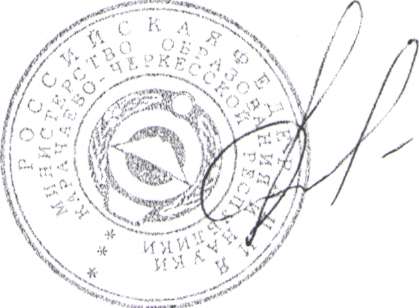 Министр                                                                                        И.В.   КравченкоИсп. Н.Г.Аганова  Согласовано:     Заместитель Министра образования и науки КЧР                                                                                                        Ф.Б. БекижеваНачальник отдела дошкольногои общего образования                                                                  В.Г. Воловик    Консультант-юрист отдела организационной работы и материально-технического обеспечения                                   Л.М. Анзорова                                                                                                                                                                             Приложение 1 к приказу Министерства образования и науки КЧР                                                                                                                                             № 96 от 01.02.2016 г. Организационно-территориальная схема проведения  Государственной итоговой аттестации по образовательным программам среднего общего образования в Карачаево-Черкесской Республике в 2016 году в досрочный период(с 21.03.2016 г. по 23.04.2016 г.)РЕЗЕРВ (с 15 апреля  23 апреля  2016 г.)                                                                                                                                                                            Приложение 2 к приказу Министерства образования и науки КЧР№ 96 от 01.02.2016 г.Состав организаторов ППЭСостав медработников ППЭСостав технических специалистов ППЭМИНИСТЕРСТВО ОБРАЗОВАНИЯ И НАУКИКАРАЧАЕВО-ЧЕРКЕССКОЙ РЕСПУБЛИКИПункт проведения экзамена (ППЭ)Пункт проведения экзамена (ППЭ)Пункт проведения экзамена (ППЭ)Перечень образовательных учреждений, выпускники которых находятся  в данном ППЭПеречень образовательных учреждений, выпускники которых находятся  в данном ППЭПеречень образовательных учреждений, выпускники которых находятся  в данном ППЭДата проведенияНаименование ОО, почтовый адрес, телефон, Ф.И.О. руководителя ООФ.И.О. руководителя ППЭАуд/местОбщеобразовательная организацияКол-во выпускников 11 (12) кл.итого12345621.03.2016 г., математика (базовый уровень)21.03.2016 г., математика (базовый уровень)21.03.2016 г., математика (базовый уровень)21.03.2016 г., математика (базовый уровень)21.03.2016 г., математика (базовый уровень)21.03.2016 г., математика (базовый уровень)РГКОУ «Школа – интернат имени Латоковой Г.Д.» г. Черкесск,   ул. Ставропольская,  51-ател.:27-96-02    Джуккаева Лариса ИбрагимовнаКонова Муслимат  Ёсковна, учитель математики МКОУ «СОШ № 7 г. Черкесска»2/ 23Общеобразовательные организацииСПО 2323.03.2016 г., информатика и ИКТ, история23.03.2016 г., информатика и ИКТ, история23.03.2016 г., информатика и ИКТ, история23.03.2016 г., информатика и ИКТ, история23.03.2016 г., информатика и ИКТ, история23.03.2016 г., информатика и ИКТ, историяРГКОУ «Школа – интернат имени Латоковой Г.Д.» г. Черкесск,   ул. Ставропольская,  51-ател.:27-96-02    Джуккаева Лариса ИбрагимовнаКонова Муслимат  Ёсковна, учитель математики МКОУ «СОШ № 7 г. Черкесска»1/22/26Общеобразовательные организацииСПО2825.03.2016 г., русский язык25.03.2016 г., русский язык25.03.2016 г., русский язык25.03.2016 г., русский язык25.03.2016 г., русский язык25.03.2016 г., русский язык25.03.2016 г., русский языкРГКОУ «Школа – интернат имени Латоковой Г.Д.» г. Черкесск,   ул. Ставропольская,  51-ател.:27-96-02    Джуккаева Лариса ИбрагимовнаКонова Муслимат  Ёсковна, учитель математики МКОУ «СОШ № 7 г. Черкесска»3/40Общеобразовательные организацииСПО 4028.03.2016 г., математика (профильный)28.03.2016 г., математика (профильный)28.03.2016 г., математика (профильный)28.03.2016 г., математика (профильный)28.03.2016 г., математика (профильный)28.03.2016 г., математика (профильный)28.03.2016 г., математика (профильный)РГКОУ «Школа – интернат имени Латоковой Г.Д.» г. Черкесск,   ул. Ставропольская,  51-ател.:27-96-02    Джуккаева Лариса ИбрагимовнаРГКОУ «Школа – интернат имени Латоковой Г.Д.» г. Черкесск,   ул. Ставропольская,  51-ател.:27-96-02    Джуккаева Лариса ИбрагимовнаКонова Муслимат  Ёсковна, учитель математики МКОУ «СОШ № 7 г. Черкесска»1/11Общеобразовательные организацииСПО1130.03.2016г., обществознание30.03.2016г., обществознание30.03.2016г., обществознание30.03.2016г., обществознание30.03.2016г., обществознание30.03.2016г., обществознание30.03.2016г., обществознаниеРГКОУ «Школа – интернат имени Латоковой Г.Д.» г. Черкесск,   ул. Ставропольская,  51-ател.:27-96-02    Джуккаева Лариса ИбрагимовнаРГКОУ «Школа – интернат имени Латоковой Г.Д.» г. Черкесск,   ул. Ставропольская,  51-ател.:27-96-02    Джуккаева Лариса ИбрагимовнаКонова Муслимат  Ёсковна, учитель математики МКОУ «СОШ № 7 г. Черкесска»2/30Общеобразовательные организацииСПО3001.04.2016, география, литература01.04.2016, география, литература01.04.2016, география, литература01.04.2016, география, литература01.04.2016, география, литература01.04.2016, география, литература01.04.2016, география, литератураРГКОУ «Школа – интернат имени Латоковой Г.Д.» г. Черкесск,   ул. Ставропольская,  51-ател.:27-96-02    Джуккаева Лариса ИбрагимовнаРГКОУ «Школа – интернат имени Латоковой Г.Д.» г. Черкесск,   ул. Ставропольская,  51-ател.:27-96-02    Джуккаева Лариса ИбрагимовнаКонова Муслимат  Ёсковна, учитель математики МКОУ «СОШ № 7 г. Черкесска»1/31/12Общеобразовательные организацииСПО1502.04.2016г., физика, химия02.04.2016г., физика, химия02.04.2016г., физика, химия02.04.2016г., физика, химия02.04.2016г., физика, химия02.04.2016г., физика, химия02.04.2016г., физика, химияРГКОУ «Школа – интернат имени Латоковой Г.Д.» г. Черкесск,   ул. Ставропольская,  51-ател.:27-96-02    Джуккаева Лариса ИбрагимовнаРГКОУ «Школа – интернат имени Латоковой Г.Д.» г. Черкесск,   ул. Ставропольская,  51-ател.:27-96-02    Джуккаева Лариса ИбрагимовнаКонова Муслимат  Ёсковна, учитель математики МКОУ «СОШ № 7 г. Черкесска»1/51/12Общеобразовательные организацииСПО1708.04.2016г., иностранные языки (устно)08.04.2016г., иностранные языки (устно)08.04.2016г., иностранные языки (устно)08.04.2016г., иностранные языки (устно)08.04.2016г., иностранные языки (устно)08.04.2016г., иностранные языки (устно)08.04.2016г., иностранные языки (устно)РГКОУ «Школа – интернат имени Латоковой Г.Д.» г. Черкесск,   ул. Ставропольская,  51-ател.:27-96-02    Джуккаева Лариса ИбрагимовнаРГКОУ «Школа – интернат имени Латоковой Г.Д.» г. Черкесск,   ул. Ставропольская,  51-ател.:27-96-02    Джуккаева Лариса ИбрагимовнаКонова Муслимат  Ёсковна, учитель математики МКОУ «СОШ № 7 г. Черкесска»1/3Общеобразовательные организацииСПО309.04.2016г., биология, иностранные языки (письменно)09.04.2016г., биология, иностранные языки (письменно)09.04.2016г., биология, иностранные языки (письменно)09.04.2016г., биология, иностранные языки (письменно)09.04.2016г., биология, иностранные языки (письменно)09.04.2016г., биология, иностранные языки (письменно)09.04.2016г., биология, иностранные языки (письменно)РГКОУ «Школа – интернат имени Латоковой Г.Д.» г. Черкесск,   ул. Ставропольская,  51-ател.:27-96-02    Джуккаева Лариса ИбрагимовнаРГКОУ «Школа – интернат имени Латоковой Г.Д.» г. Черкесск,   ул. Ставропольская,  51-ател.:27-96-02    Джуккаева Лариса ИбрагимовнаКонова Муслимат  Ёсковна, учитель математики МКОУ «СОШ № 7 г. Черкесска»1/111/5Общеобразовательные организацииСПО16№п/пНаименование ОО, почтовый адрес, телефон, Ф.И.О. рук. ООФ.И.О. руководителя ППЭ,специальностьПредмет 15 апреля 2016 г. 15 апреля 2016 г. 15 апреля 2016 г. 15 апреля 2016 г.1.РГКОУ «Школа–интернат»г. Черкесск, ул. Ставропольская  51 аТелефон:  89289241938Джуккаева Лариса ИбрагимовнаКонова Муслимат  Ёсковна, учитель математики МКОУ «СОШ № 7 г. Черкесска»русский язык16 апреля 2016 г.16 апреля 2016 г.16 апреля 2016 г.16 апреля 2016 г.1.РГКОУ «Школа–интернат»г. Черкесск, ул. Ставропольская  51 аТелефон:  89289241938Джуккаева Лариса ИбрагимовнаКонова Муслимат  Ёсковна, учитель математики МКОУ «СОШ № 7 г. Черкесска»математика (профильный уровень) 1.РГКОУ «Школа–интернат»г. Черкесск, ул. Ставропольская  51 аТелефон:  89289241938Джуккаева Лариса ИбрагимовнаКонова Муслимат  Ёсковна, учитель математики МКОУ «СОШ № 7 г. Черкесска»математика (базовый уровень)21 апреля 2016 г. 21 апреля 2016 г. 21 апреля 2016 г. 21 апреля 2016 г. 1.РГКОУ «Школа–интернат»г. Черкесск, ул. Ставропольская  51 аТелефон:  89289241938Джуккаева Лариса ИбрагимовнаКонова Муслимат  Ёсковна, учитель математики МКОУ «СОШ № 7 г. Черкесска»химия1.РГКОУ «Школа–интернат»г. Черкесск, ул. Ставропольская  51 аТелефон:  89289241938Джуккаева Лариса ИбрагимовнаКонова Муслимат  Ёсковна, учитель математики МКОУ «СОШ № 7 г. Черкесска»информатика и ИКТ1.РГКОУ «Школа–интернат»г. Черкесск, ул. Ставропольская  51 аТелефон:  89289241938Джуккаева Лариса ИбрагимовнаКонова Муслимат  Ёсковна, учитель математики МКОУ «СОШ № 7 г. Черкесска»литература22 апреля 2016 г.22 апреля 2016 г.22 апреля 2016 г.22 апреля 2016 г.1.МКОУ «Гимназия № 9» г. Черкесска г. Черкесск, ул. Горького, 1тел. (8782)26-37-17,  Митюкова Людмила НиколаевнаКонова Муслимат  Ёсковна, учитель математики МКОУ «СОШ № 7 г. Черкесска»история1.МКОУ «Гимназия № 9» г. Черкесска г. Черкесск, ул. Горького, 1тел. (8782)26-37-17,  Митюкова Людмила НиколаевнаКонова Муслимат  Ёсковна, учитель математики МКОУ «СОШ № 7 г. Черкесска» обществознание 1.МКОУ «Гимназия № 9» г. Черкесска г. Черкесск, ул. Горького, 1тел. (8782)26-37-17,  Митюкова Людмила НиколаевнаКонова Муслимат  Ёсковна, учитель математики МКОУ «СОШ № 7 г. Черкесска»иностранные языки (письменно)23 апреля 2016 г.23 апреля 2016 г.23 апреля 2016 г.23 апреля 2016 г.1.МКОУ «Гимназия № 9» г. Черкесска г. Черкесск, ул. Горького, 1тел. (8782)26-37-17,  Митюкова Людмила НиколаевнаКонова Муслимат  Ёсковна, учитель математики МКОУ «СОШ № 7 г. Черкесска»физика1.МКОУ «Гимназия № 9» г. Черкесска г. Черкесск, ул. Горького, 1тел. (8782)26-37-17,  Митюкова Людмила НиколаевнаКонова Муслимат  Ёсковна, учитель математики МКОУ «СОШ № 7 г. Черкесска»биология1.МКОУ «Гимназия № 9» г. Черкесска г. Черкесск, ул. Горького, 1тел. (8782)26-37-17,  Митюкова Людмила НиколаевнаКонова Муслимат  Ёсковна, учитель математики МКОУ «СОШ № 7 г. Черкесска»география, 1.МКОУ «Гимназия № 9» г. Черкесска г. Черкесск, ул. Горького, 1тел. (8782)26-37-17,  Митюкова Людмила НиколаевнаКонова Муслимат  Ёсковна, учитель математики МКОУ «СОШ № 7 г. Черкесска»иностранные языки (устно).№/пФамилия, имя, отчествоМесто работыНаименование должности по месту работыАджиева Марина РамазановнаМКОУ «Лицей № 15» г. ЧеркесскаУчитель начальных классовАджиева Медина МуссаевнаМКОУ «Гимназия № 9» г. ЧеркесскаУчитель географииАксенова Марина АлександровнаМКОУ «СОШ №6» г. ЧеркесскаУчитель математикиБрянцева Виктория ЮрьевнаМКОУ «Гимназия № 9» г. ЧеркесскаУчитель английского языкаГедиева Фатима МагомедовнаМКОУ «Гимназия № 9» г. ЧеркесскаУчитель технологииГречина Анна СергеевнаМКОУ «Гимназия №5» г. ЧеркесскаУчитель  английского и французского языковДышекова Любовь НурбиевнаМКОУ «СОШ № 8» г. ЧеркесскаУчитель русского языка, литературыКамова Айшат МуссовнаМКОУ «Гимназия №5» г. ЧеркесскаУчитель родного языка, литературыКантемирова Сабина АртуровнаМКОУ «Лицей № 15» г. ЧеркесскаПедагог - психологКарасов  Арсен Паша-ГериевичМКОУ «СОШ № 7» г. ЧеркесскаУчитель истории и обществознанияКомарова Юлия АлександровнаМКОУ «СОШ №4» г. ЧеркесскаУчитель начальных классовКопсергенова Залина МухарбиевнаМКОУ «Гимназия №5» г. ЧеркесскаУчитель истории и обществознанияКопсергенова Залина РашидовнаМКОУ «СОШ № 8» г. ЧеркесскаСоциальный педагогЛайкова Ольга ЯковлевнаМБОУ «Гимназия № 16-Детский сад» г. ЧеркесскаУчитель начальных классовЛещенко Александр МихайловичМКОУ «Гимназия №5» г. ЧеркесскаУчитель английского языкаЛукьянова Александра АлександровнаМКОУ «Гимназия №13» г. ЧеркесскаУчитель географииМанина Оксана АлександровнаМКОУ «Гимназия №5» г. ЧеркесскаУчитель истории и обществознанияМирошниченко Лариса ЮрьевнаМКОУ «Гимназия №13» г. ЧеркесскаУчитель ИЗОНиконова Светлана ВладимировнаМКОУ «Гимназия №13» г. ЧеркесскаУчитель иностранного языкаСадовская Ирина АнатольевнаМКОУ «Гимназия №13» г. ЧеркесскаУчитель иностранного языкаСатемирова Наиля МуратовнаМКОУ «СОШ № 8» г. ЧеркесскаУчитель географииТаралова Татьяна ГеннадьевнуМКОУ «Гимназия № 9» г. ЧеркесскаУчитель начальных классовТризна Лилия ВикторовнаМКОУ «Гимназия № 9» г. ЧеркесскаУчитель начальных классовХатуова Айшат РамазановнаМКОУ «Центр образования № 11» г. ЧеркесскаУчитель начальных классовШаова Марьяна ЯхъяевнаМКОУ «СОШ №6» г. ЧеркесскаУчитель родного языка, литературыШапчук Ольга АлексеевнаМКОУ «СОШ №4» г. ЧеркесскаУчитель начальных классовШевхужева Марина ХезировнаМКОУ «Гимназия № 9» г. ЧеркесскаУчитель родного языка, литературыЯкушова Анна КонстантиновнаМКОУ «Лицей № 15» г. ЧеркесскаУчитель начальных классов№/пФамилия, имя, отчествоМесто работыНаименование должности по месту работы1Агирбова Клавдия Батербиевна МБУЗ «Черкесская городская детская больница»медсестра№/пФамилия, имя, отчествоМесто работыНаименование должности по месту работыГутякулов Ильяс МухадиновичМКОУ «Гимназия №5» г. ЧеркесскаУчитель информатикиЛагучев Беслан РадионовичМБОУ «Гимназия № 16-Детский сад» г. ЧеркесскаУчитель информатикиЛиев Адам АртуровичРГКОУ «ЦИТ»ПрограммистШхагошев Шамиль АзаматовичРГКОУ «ЦИТ»Методист